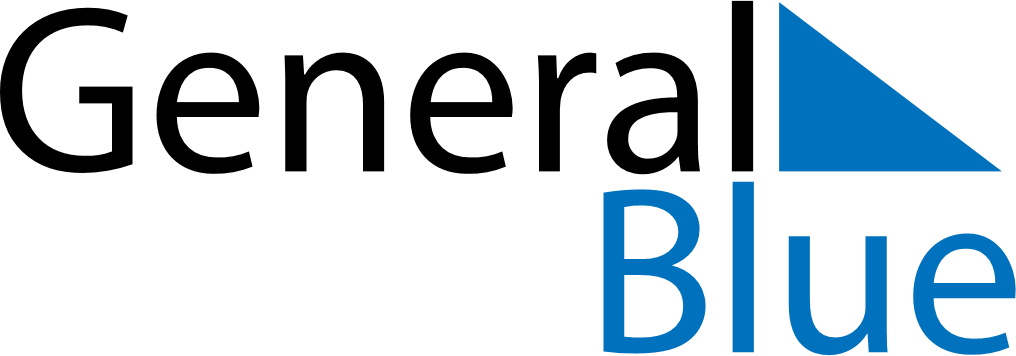 December 2026December 2026December 2026ColombiaColombiaSUNMONTUEWEDTHUFRISAT123456789101112Immaculate Conception1314151617181920212223242526Christmas Day2728293031